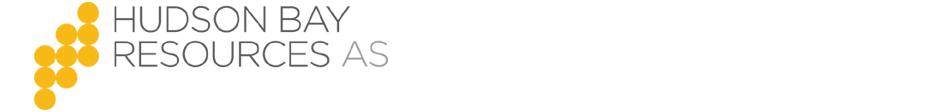 TEGNINGSBLANKETT	      Av totalt 169.993.698 aksjer – så eier Hudson Bay Resources AS selv17.592.322AKSJENE TILBYS TIL PÅLYDENDE KR. 0,05 PR AKSJETegningsblanketten sende med e-post til: hubr@hubr.no

-----------------------------------------------------------------------------------------------------------Tegnerens navn eller firmanavn med BLOKKBOKSTAVER		 			              Kr. 0,05                                                                                             ------------------------     ---------------------------      -------------------                                                                                   Tegner antall aksjer	   Tegningskurs pr aksje       Beløp å betale Innbetaling til selskapets bankkonto: 1503 0206 107 i DnB.IBAN: NO70 1503 0206 107, SWIFT: DNBANOKTegningsperioden: Fra nå av til alle aksjer er solgt.Førstemann til mølla. Dette gjelder både eksisterende aksjonærer og nye investorerBet.frist: Innen en uke etter tegning ------------------------		-----------------------		------------------------------------Sted				Dato				   Forpliktende underskriftTegneren må være myndig. Når det tegnes ifølge fullmakt, skal dokumentasjon i form av firmaattest eller fullmakt vedlegges. Tegningen er først gyldig når betaling er mottatt.OPPLYSNINGER OM TEGNEREN:Adresse:			-----------------------------------------------------------------------Postnr./P.Boks/Poststed	-----------------   ----------------------------------------------------Personnr. / Org.nr.      	-----------------------------------------------------------------------VPS-konto			-----------------------------------------------------------------------Telefon                                    ----------------------  E-post:  -----------------------------------------------